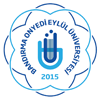 BANDIRMA ONYEDİ EYLÜL ÜNİVERSİTESİSAĞLIK BİLİMLERİ ENSTİTÜSÜ2021–2022 Eğitim-Öğretim Yılı Güz YarıyılıHemşirelikte Yönetim Doktora ProgramıBütünleme Sınav ProgramıDök. No: Sayfa No:1/1	 SINAV GÜNÜSINAV SAATİSINAV YERİDERS ADISORUMLU ÖĞRETİM ÜYESİ3 Şubat   2022Perşembe19:00-20:00ÇevrimiçiBilimsel Araştırma Yöntemleri ve Yayın Etiği Dr. Öğr. Üye. Nurcan A. GÜNDOĞDU3 Şubat 2022Perşembe18:00-19:00ÇevrimiçiBiyoistatistikDoç. Dr. Kevser T. SELÇUK4 Şubat   2022 Cuma18:00-19:00Çevrimiçiİleri Araştırma ve Veri Değerlendirme YöntemleriDr. Öğr. Üye. Nurcan A. GÜNDOĞDU7 Şubat 2022 Pazartesi 18:00-19:00ÇevrimiçiUlusal Sağlık Sistemi ve Sağlık PolitikalarıDoç. Dr. Gökhan ABA 9 Şubat 2022 Çarşamba10:00-11:00SBF Toplantı Salonu(Tarihi Bina)Çağdaş Yönetim Yaklaşımları Prof. Dr. Serap ALTUNTAŞ9 Şubat 2022 Çarşamba14:00-15:00SBF Toplantı Salonu(Tarihi Bina)Teze İlişkin Araştırma KonularıProf. Dr. Serap ALTUNTAŞ10 Şubat 2022 Perşembe 13:00-14:00SBF Toplantı Salonu(Tarihi Bina)Hemşirelikte Kalite Yönetimi ve AkreditasyonDr. Öğr. Üye. Ayşe Ç. KORKMAZ11 Şubat 2022Cuma 10:00-11:00SBF Toplantı Salonu(Tarihi Bina)Yönetim KuramlarıProf. Dr. Serap ALTUNTAŞ11 Şubat 2022Cuma13:00-14:00SBF Toplantı Salonu(Tarihi Bina)Hemşirelikte LiderlikDr. Öğr. Üye. Ayşe Ç. KORKMAZ